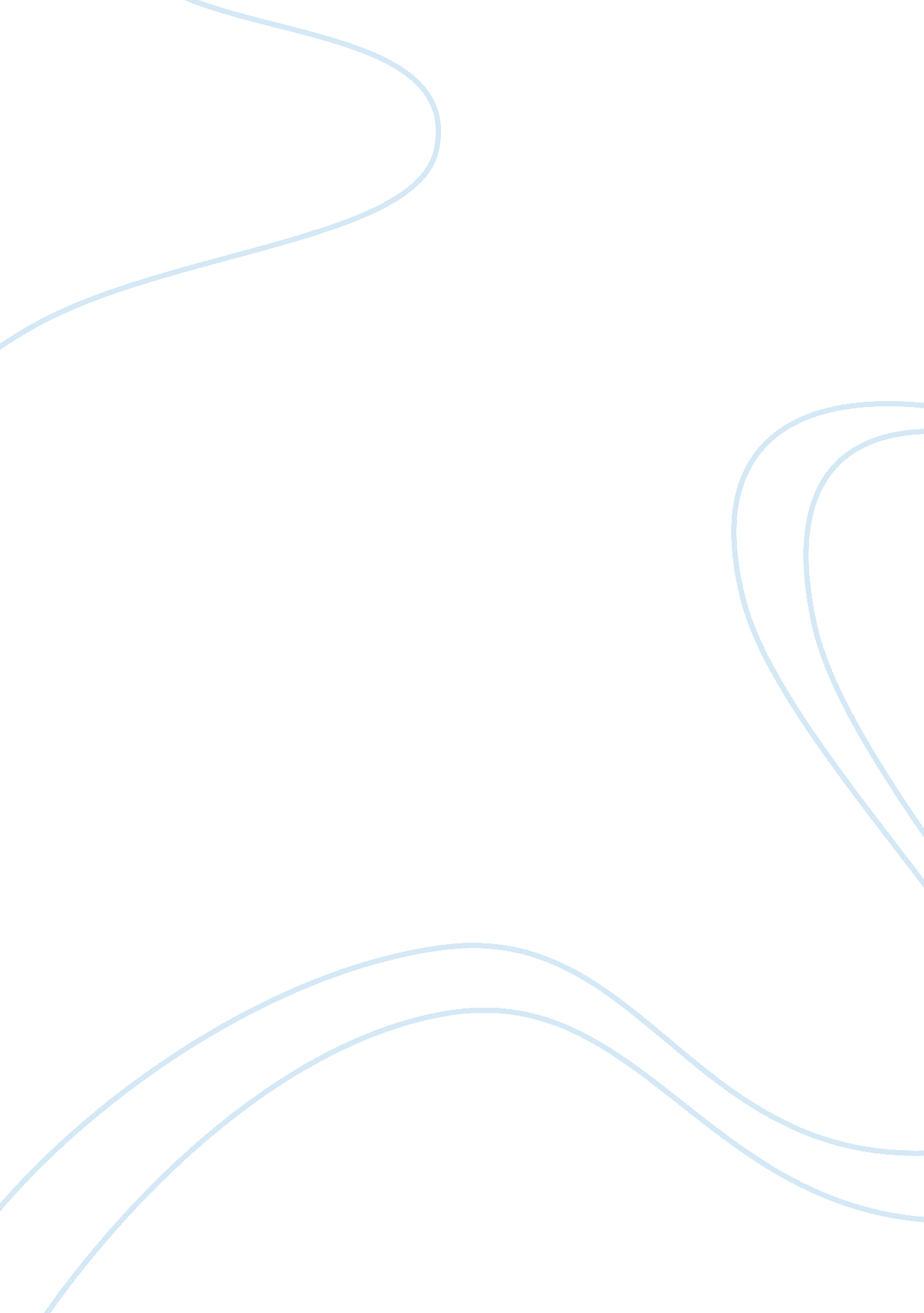 Does science make belief in god obsoletePhilosophy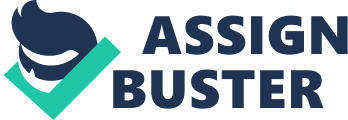 Does science make belief in God obsolete? The question we are concentrated on is considered to be rather contradictory and evokes debates of different kinds. It is interesting to look over the viewpoints of scientists and to be familiar with what they think. Among all of them we are taking into consideration the answer of William D. Phillips who is regarded as a Nobel Laureate in physics, and a fellow of the Joint Quantum Institute of the University of Maryland and the National Institute of Standards and Technology. 
The problem of belief in God is remained to be rather important for this man and he provides a number of relevant arguments to support his clear opinion. His answer to the given question sounds unambiguously and strictly, that is “ Absolutely not!” (Phillips, 2010). 
William D. Phillips suggests a widespread opinion that with an evolution of technical and scientific progress there are a lot of people who do not find a phenomenon of supernatural God and His world creation as a relevant explanation of the universe ordering (2010). Such ideas made God obsolete and defend the concept of logical explanation to each thing occurred in the world. On the other hand, religious people stay a strict idea that science is mistaken. To such an extend religion and science are considered to be “ irreconcilable enemies” (Phillips, 2010). William D. Phillips claims that such concept is totally wrong and ridiculous. 
This scientist tries to persuade us that it is possible to keep in your soul and mind the idea of God and the relevance of science (Phillips, 2010). He considers himself as an example of such person. He claims that he is a physicist and he connects all his life with scientific researches and investigations (Phillips, 2010). He deals with nature and makes tries to know how the nature works (Phillips, 2010). Moreover, he delivers his knowledge to other people and trains them in science. Still, he convincingly declares that he attends church, prays and believes in faith (Phillips, 2010). He is sure in the existence of God and works with the science. 
According to such ideas William D. Phillips delivers two questions that he considers to be pertinent. He explains how he can believe in God and why he believes in God (Phillips, 2010). These two points seem to be relevant for William D. Phillips and his attitude to religion. 
The answer of the first question is easy and clear. Phillips stays the idea that believe in God does not require scientific matter and logical confirmation (Phillips, 2010). He thinks that it is necessary just to believe with no reliable evidences. What is more, the way of looking at life from scientific perspective is not considered appropriate to him. 
As for the second question is it also clear and straight to the point. William D. Phillips claims that he believes in God for a one important reason – he is able to feel the God presence in his life (2010). He suggests that “ God is Love” and regards Love as huge power that live in each of us. 
Takes all things under consideration, it is worse to mention that Phillips’s opinion is rather relevant and opportune. To my mind it is important to believe in high power that is named God and to have something sacred in your soul. The notion of God and his existence more refers to inner world of a person, and if science can explain our surroundings and nature religion can be closer to our souls and our abstract understanding of the nature. That is why, it is important for me to feel the presence of God and to devote my soul to Him. 
Reference List: 
Phillips, W. D. (2010). Does science make belief in God obsolete? Absolutely not! John Templeton Foundation. Retrieved From: http://www. templeton. org/belief/ 